Publicado en  el 19/12/2016 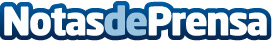 Nuevas aplicaciones que permiten a los amantes del dibujo desarrollar su actividadEl dibujo representa para muchas personas horas de esfuerzo y dedicación. En este sentido, existen diversas apps que pueden usarse en dispositivos Android, iPhone y iPad que ofrecen lecciones enriquecedoras para dibujarDatos de contacto:Nota de prensa publicada en: https://www.notasdeprensa.es/nuevas-aplicaciones-que-permiten-a-los-amantes_1 Categorias: Artes Visuales Infantil E-Commerce Ocio para niños Dispositivos móviles Innovación Tecnológica http://www.notasdeprensa.es